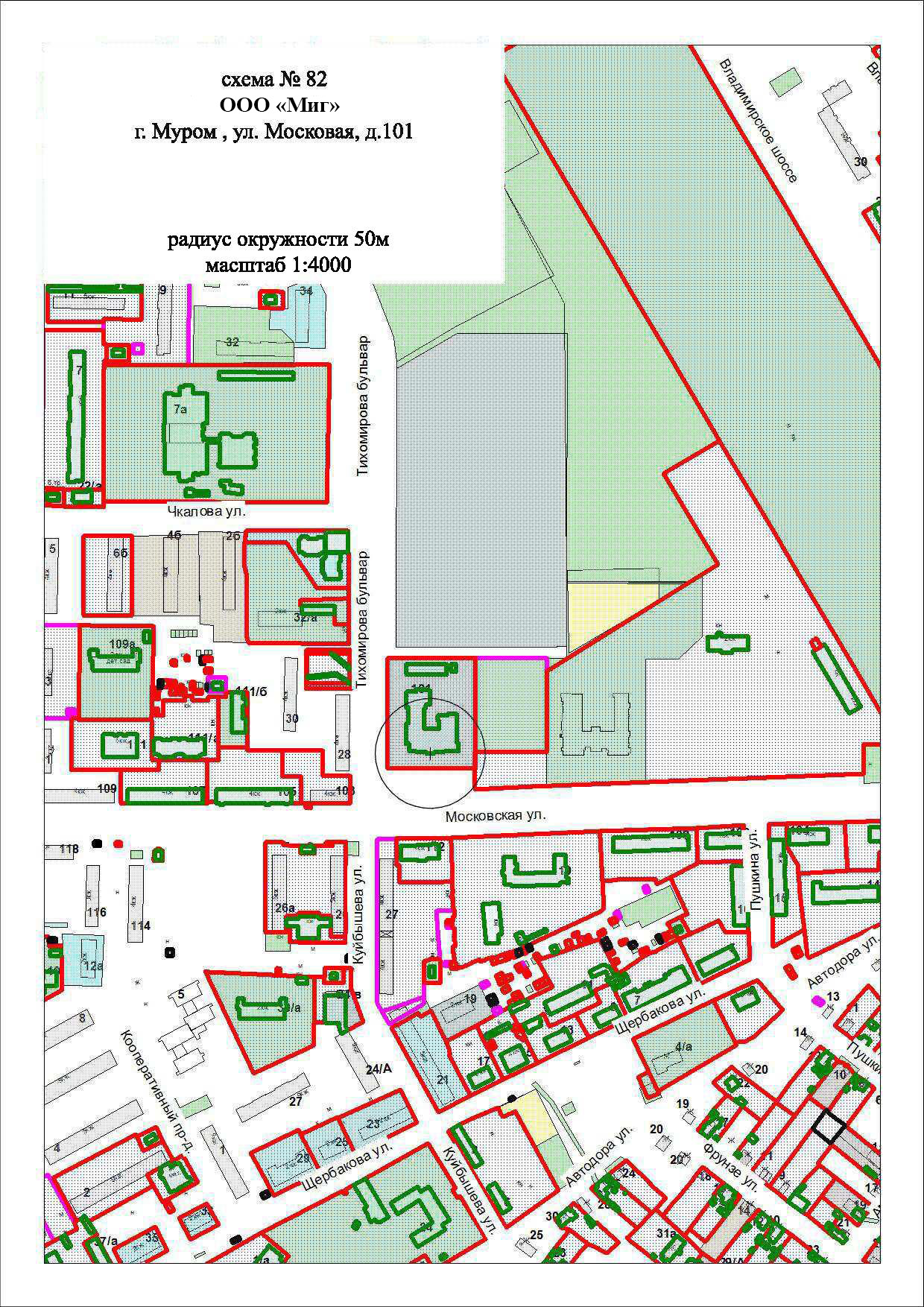                                      Приложение № 11
              к постановлению администрации  округа
                                 от ___________  №    ____